ПОРТФОЛИО ПРИЛОЖЕНИЕ 1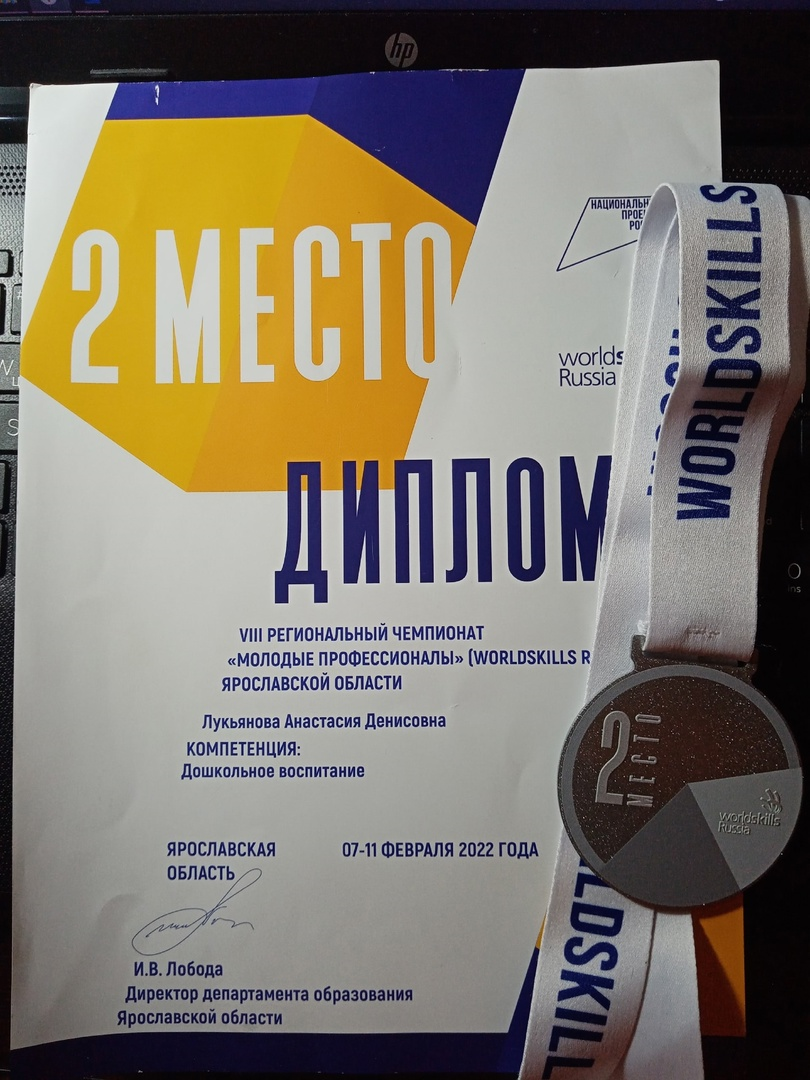 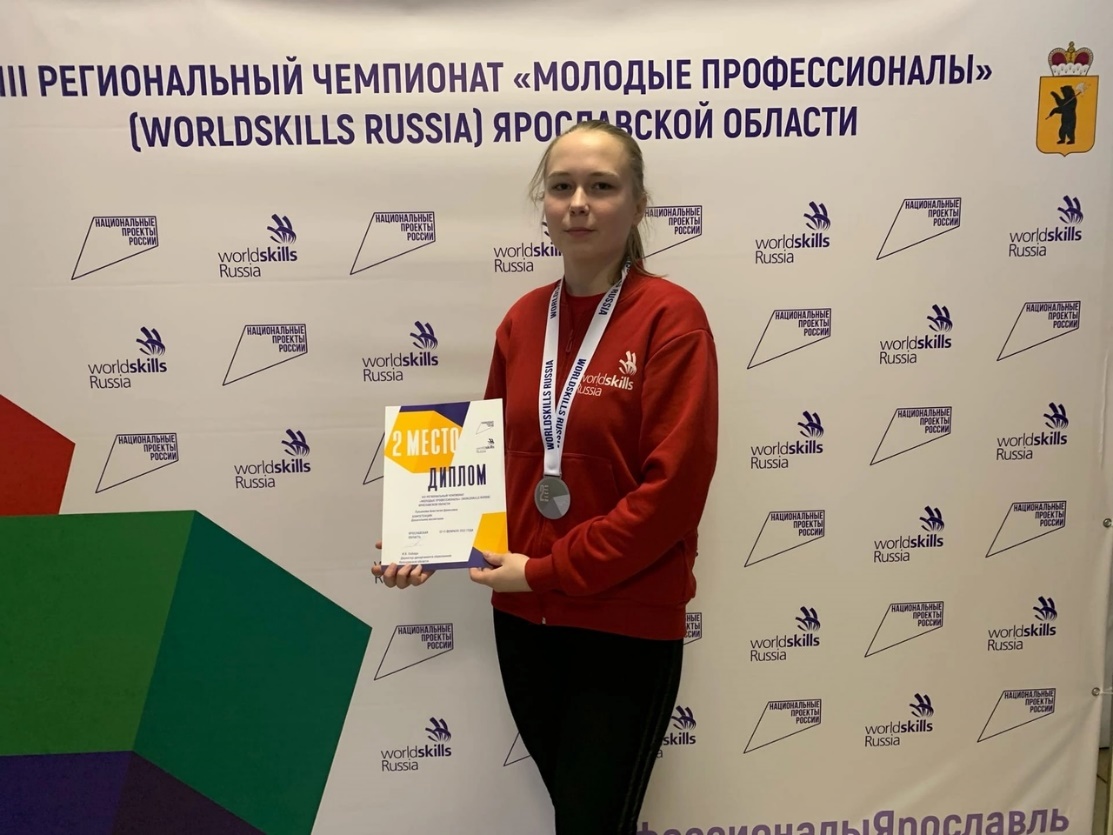 ПРИЛОЖЕНИЕ 2.  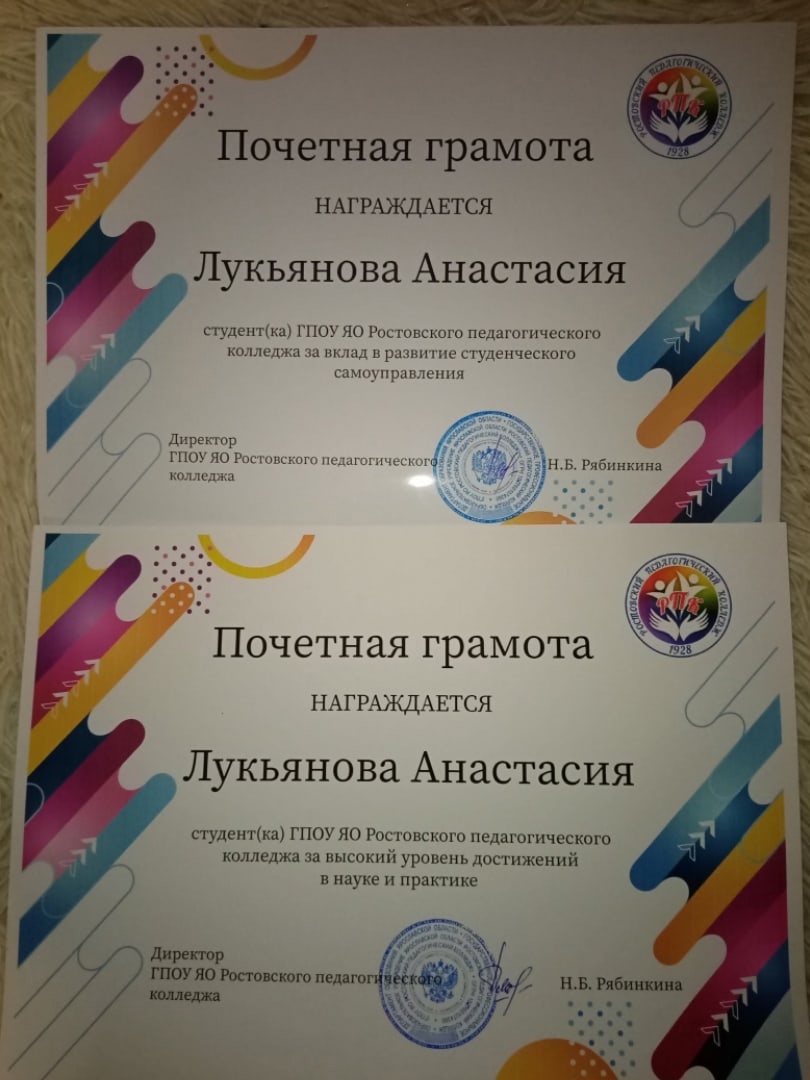 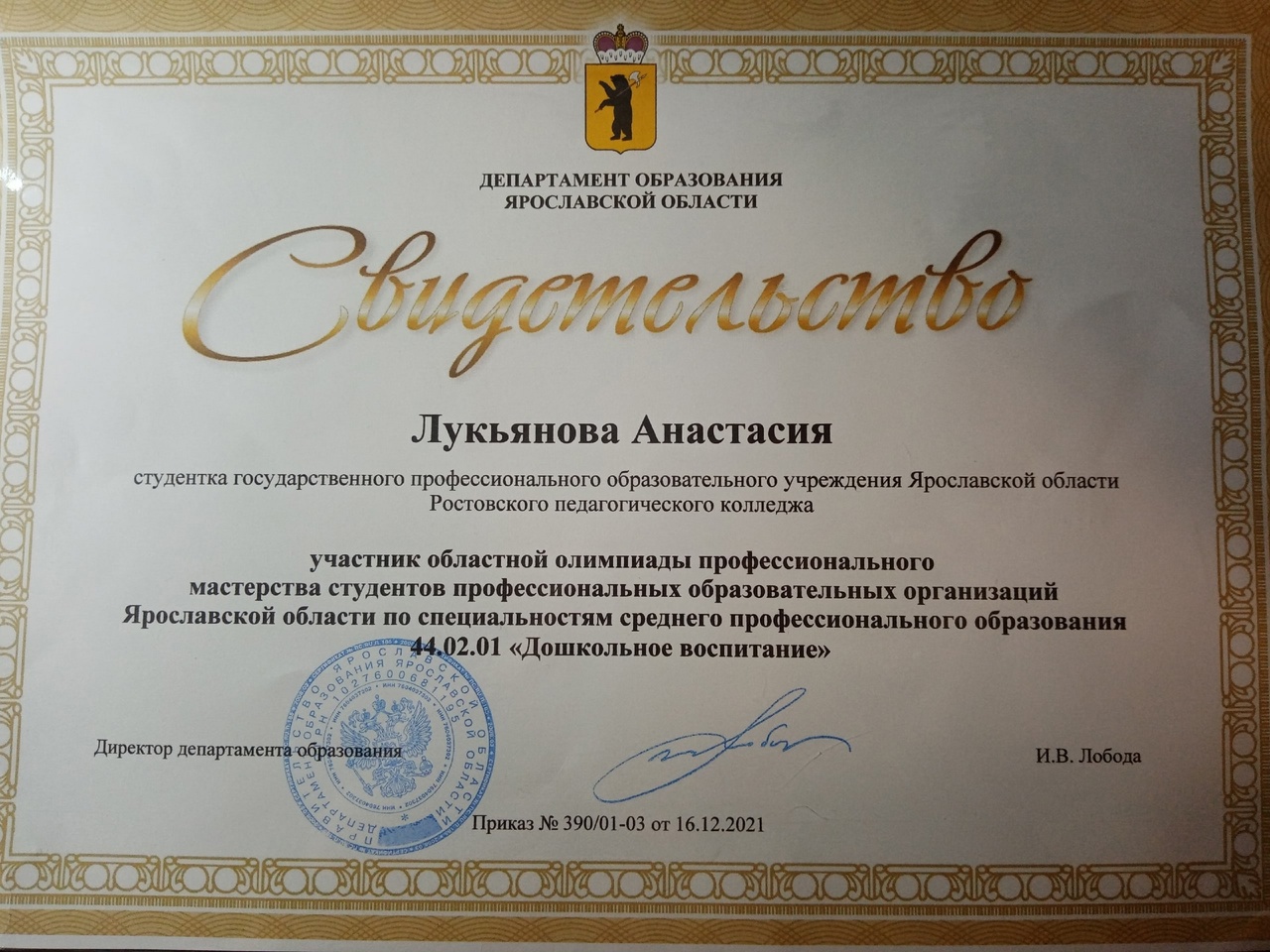 ПРИЛОЖЕНИЕ 3.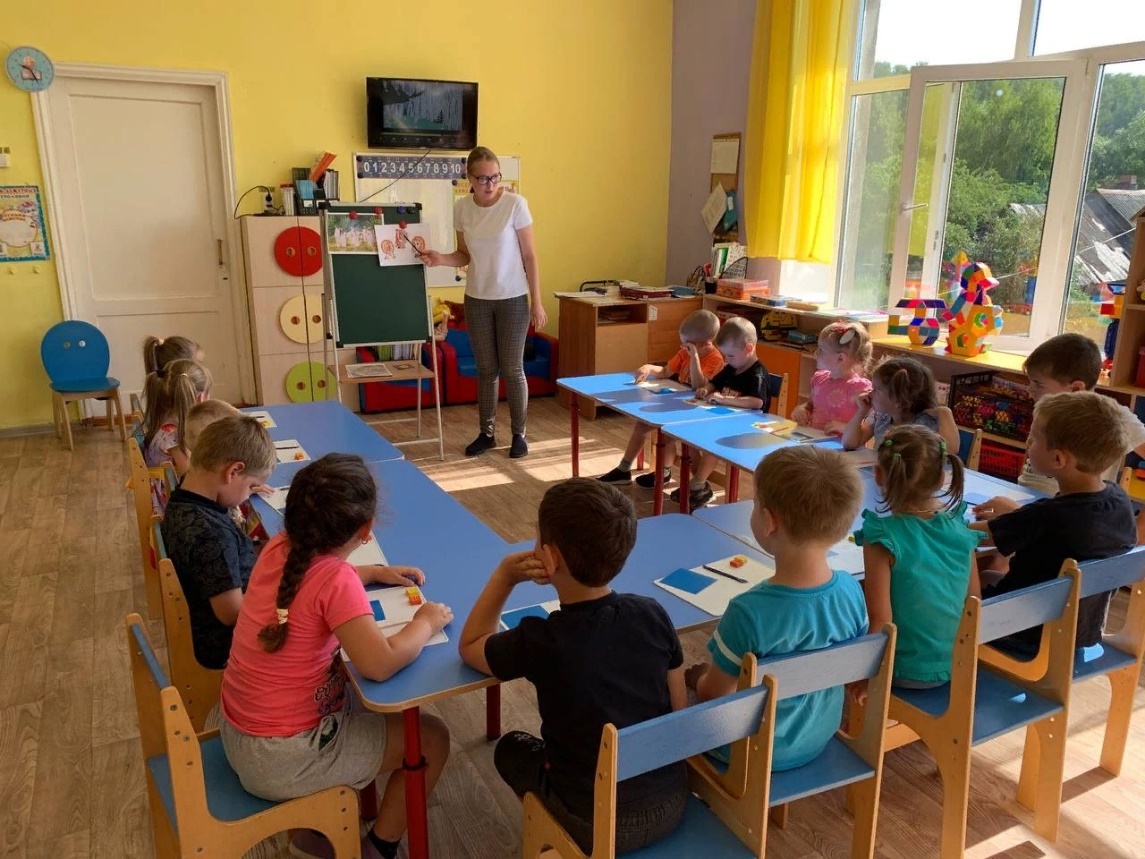 Проведение занятия по продуктивной деятельности в старшей группе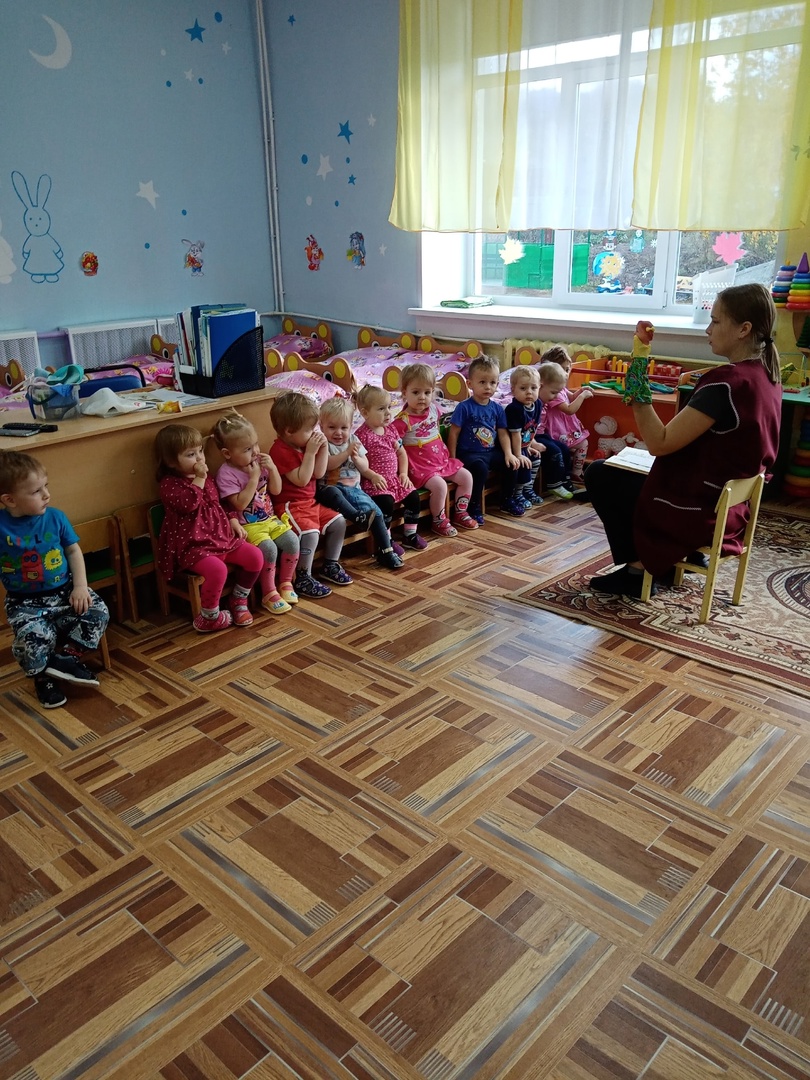 Чтение стихотворения «Девочка чумазая» в рамках дня здоровья для группы раннего возраста (1,5- 2 года)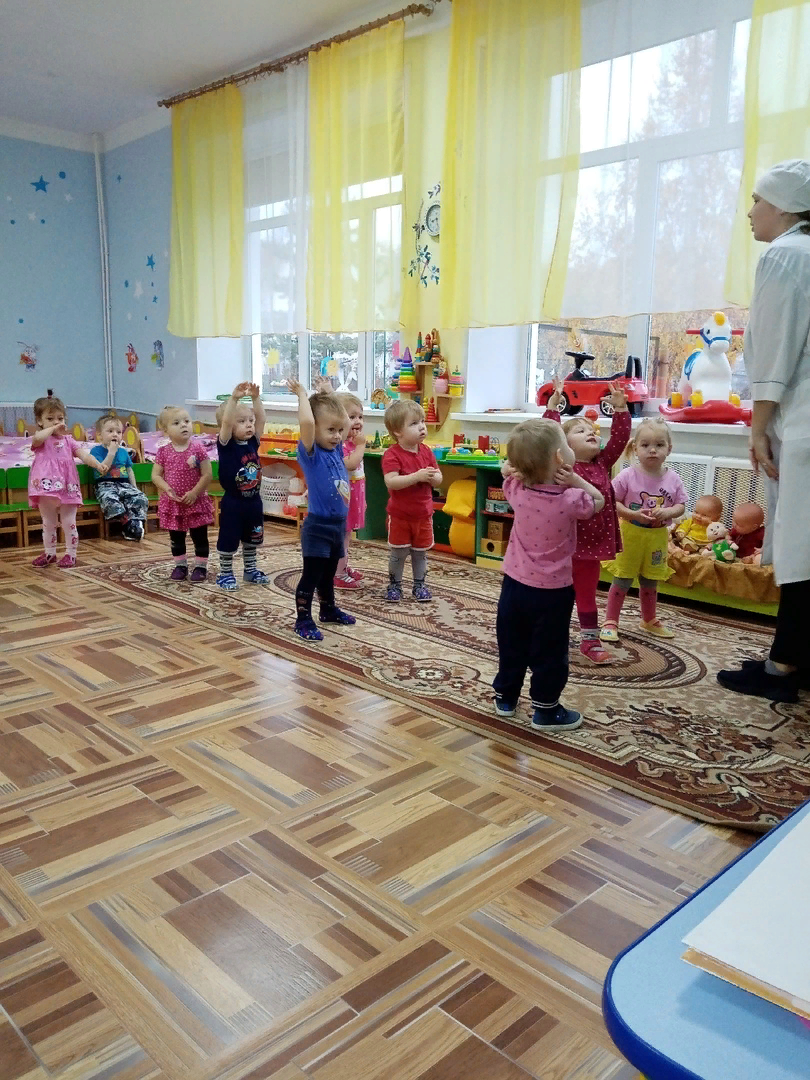 «Зарядка с доктором Айболитом» в рамках дня здоровья для группы раннего возраста (1,5- 2 года)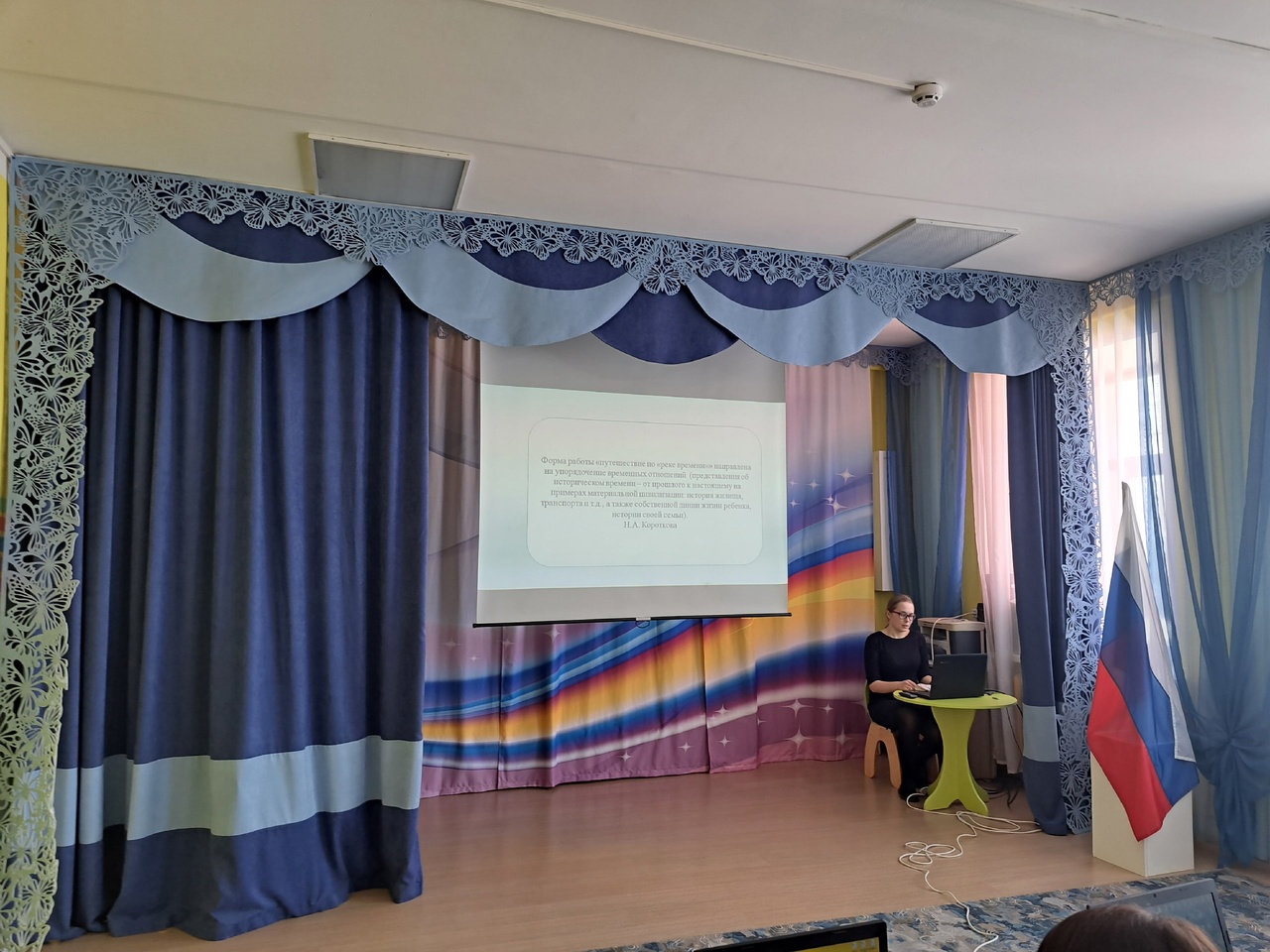 Мастер класс для педагогов сетевого сообщества дошкольных учреждений с.п Петровское по разработке интерактивных игр в условиях использования педагогической технологии "Путешествие по реке времени"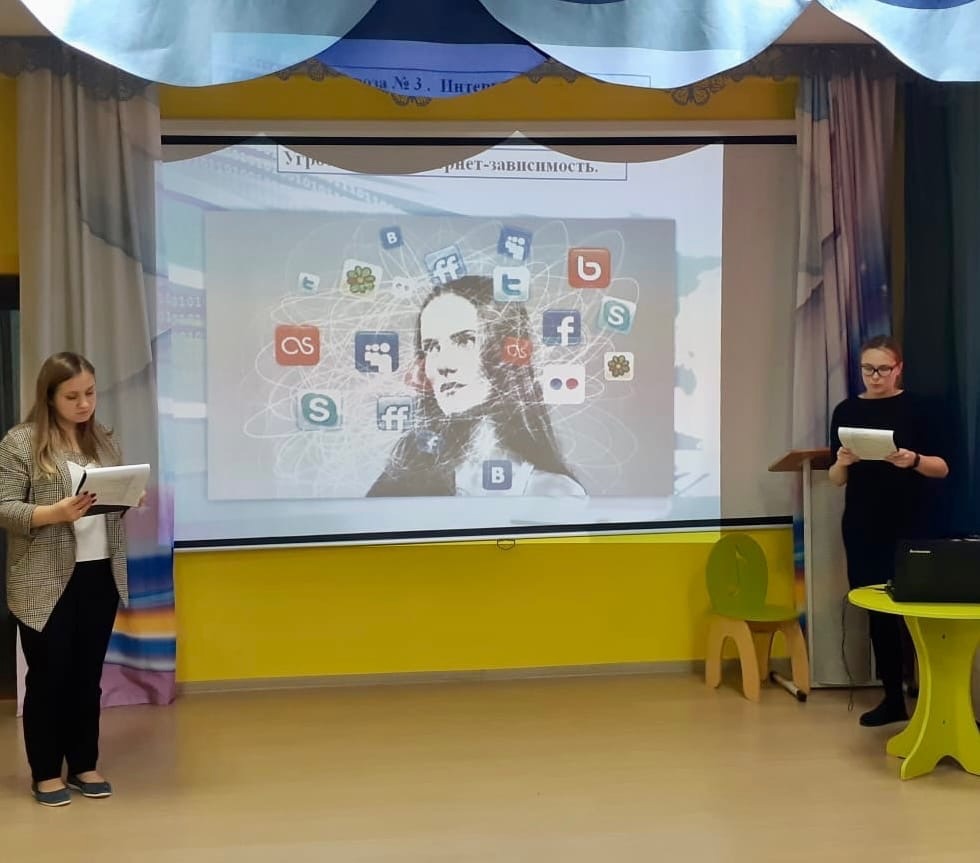 Интерактивная игра для педагогов ДОУ «Безопасный Интернет»ПРИЛОЖЕНИЕ 4. 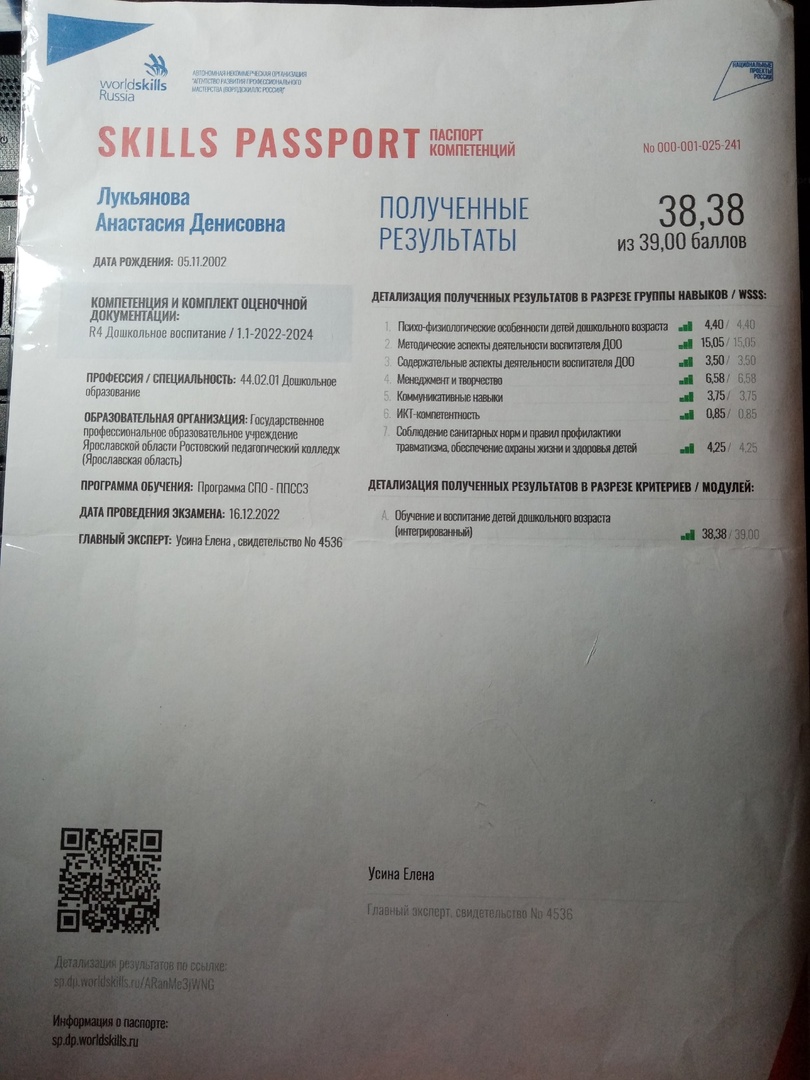 ПРИЛОЖЕНИЕ 5. 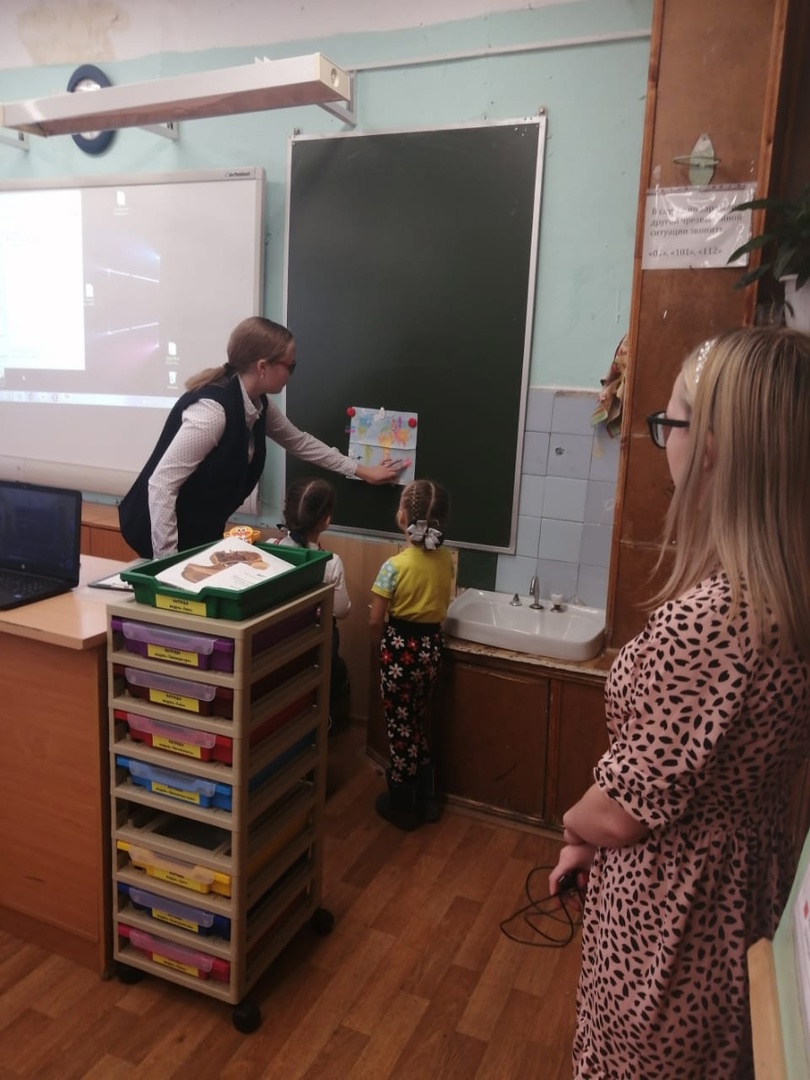 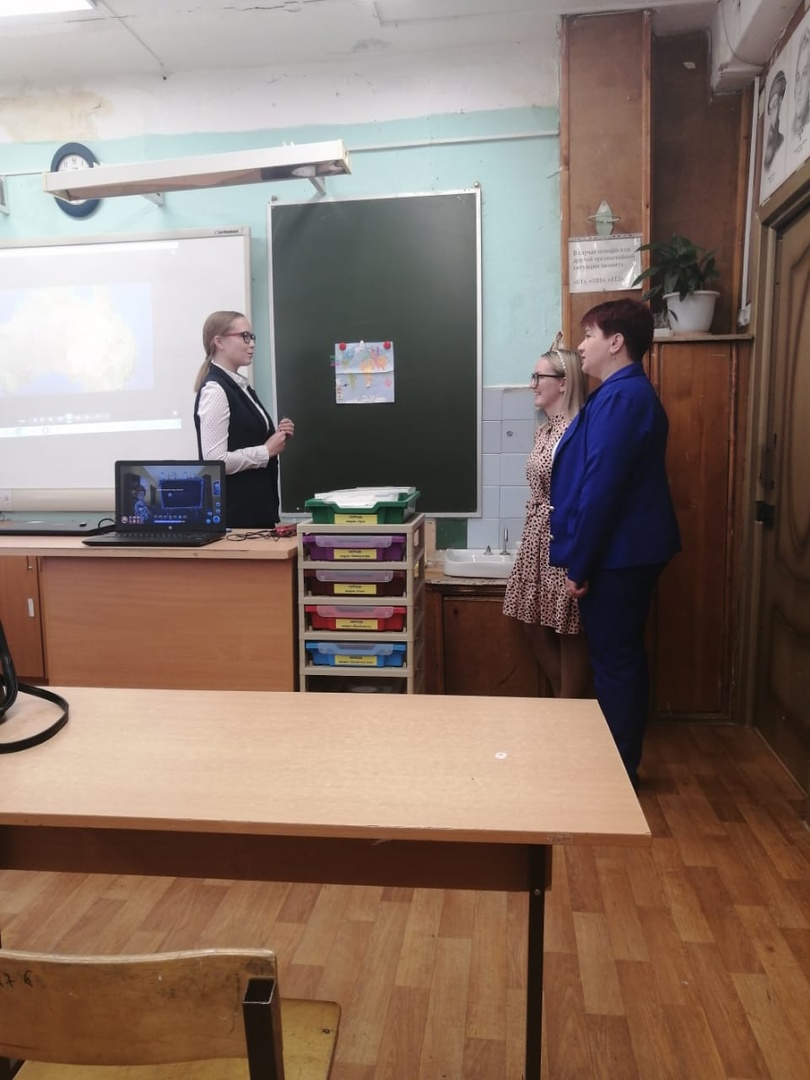 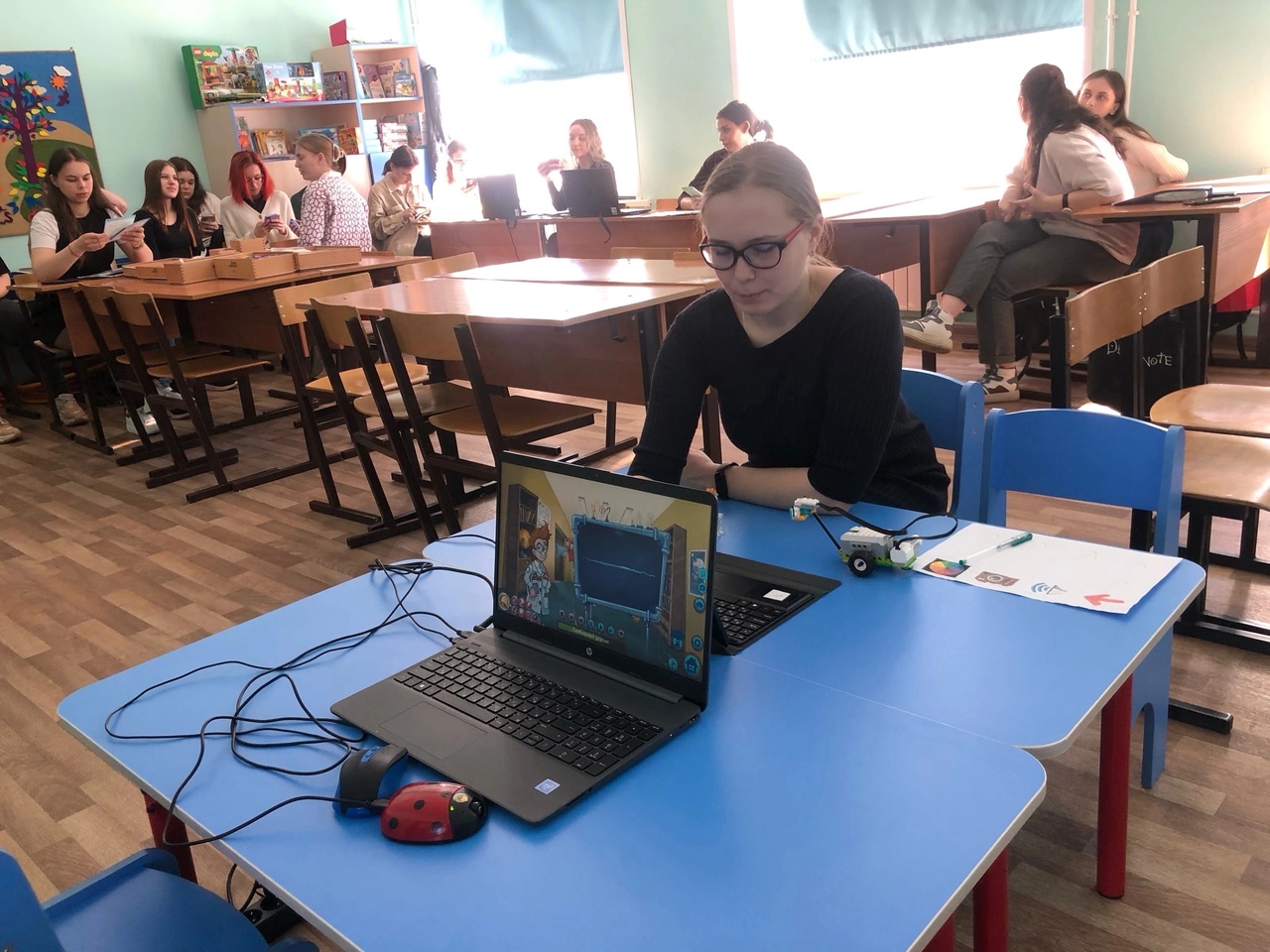 №
п/пНаименование  
параметраСодержание                                                  1. Общие  сведения                                                  1. Общие  сведения                                                  1. Общие  сведения1.1.ФамилияЛукьянова1.2ИмяАнастасия1.3ОтчествоДенисовна1.4Полженский1.5Год  рождения20021.6Семейное положениеНе замужем1.7Адрес электронной почтыLykovka155@yandex.ru1.7.1Номера телефонов для связи+7 (910) 813 76 371.8Наименование  
образовательного учреждения, 
в котором обучаетесьНаименование специальности, профессии, по которой обучаетесь;

Присваиваемая 
по окончании учебного заведения квалификацияГосударственное профессиональное образовательное учреждение  Ярославской  области Ростовский педагогический колледж 
Специальность – 44.02.01 Дошкольное образование

Квалификация – Воспитатель детей дошкольного возраста1.9Курс  обучения41.10Дополнительная рабочая профессия, полученная
(получаемая)  в данном образовательном учрежденииНе имею1.11Предполагаемый 
год окончания  учебного  заведения 
2023  год1.12Фото 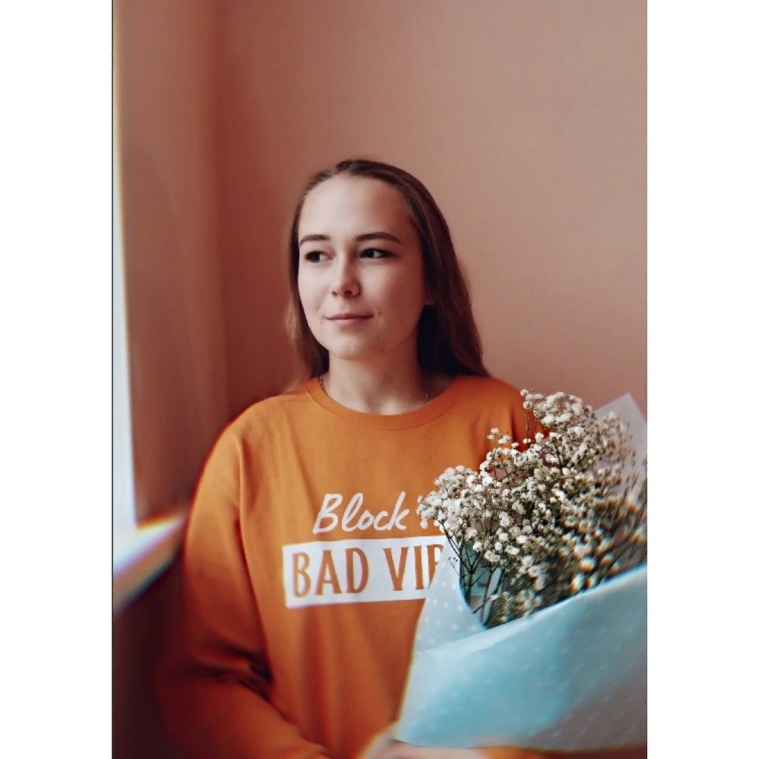                                                    2. Результаты  обучения                                                   2. Результаты  обучения                                                   2. Результаты  обучения2.1Успешность  освоения
общеобразовательных предметовУспешно усвоены образовательные предметы такие как: литература, русский язык, иностранный язык (английский) история, обществознание, география, биология2.2Успешность освоения предметов профессиональной направленностиУспешно усвоены предметы: игровая деятельность, теоретические основы организации обучения, теоретические основы дошкольного образования, теоретические и методические основы физического воспитания, психология, теория и методика развития речи, теория и методика математического развития, теория и методика экологического образования2.3Участие в конкурсах (олимпиадах, фестивалях) профессионального мастерства, научно-практических конференцияхЯ являюсь призером Vlll регионального чемпионата Worldskills Russia . Компетенция: Дошкольное воспитание. Являюсь участником Педагогической олимпиады по компенсации Дошкольное образование, участник конкурса "Учитель дефектолог- профессия будущего ", участвую в организации мастер классов для педагогов и студентов по использованию ИКТ оборудования, в рамках своей профессиональной деятельности занимаюсь разработкой игр в программе Power Point для детей старшего дошкольного возраста, мною был организован и проведен мастер класс для педагогов сетевого сообщества дошкольных учреждений с.п Петровское по разработке интерактивных игр в условиях использования педагогической технологии "Путешествие по реке времени"2.4 Наличие других специаль-ностей/профессий (указать наименование учебного заведения, специальность/ профессию, год окончания)Не  имею.2.5Занятия  в  кружках, секциях, клубах, на курсах и т.д.Занималась танцами (восточные направления), посещала занятия по каллиграфии, ходила на дополнительные занятия по ИЗО2.6Опыт  работы, включая  производственную  практику, работу в учебной фирме, учебном центре, учебно-производственном предприятии, других орга-низациях и пр., период работы, освоенные компетенции 

Прошла производственную практику ПМ01 "Организация мероприятий, направленных на укрепление здоровья ребенка и его физического развития"ПМ 02 "Организация различных видов деятельности детей"ПМ 03 "Организации занятий по основным общеобразовательным программам дошкольного образования"ПМ 04 "Взаимодействие с родителями (лицами их заменяющими) и сотрудниками образовательной организации"Летняя практика по ПМ 02 "Организация различных видов деятельности детей".С 1 сентября 2022 года работаю в МДОУ "Детский сад 41 р. п Петровское" в группе раннего возраста2.7Темы выполненных курсовых и  дипломных работ, проектов; полученные оценкиВыполнила курсовую работу по теме "Использование литературных произведений в процессе формирования элементарных математических представлений у детей дошкольного возраста " получила оценку "отлично"Пишу ВКР на эту же тему2.8Деловые и личные качестваОтветственная, организованная, внимательная, работоспособная, коммуникабельная, добросовестная, дисциплинированная2.9.Интерес к получаемой профессии/ специальности Мне нравится получаемая мною специальность, потому что я люблю работать с детьми, мне хочется повышать свою квалификацию в данной сфере и продолжать развиваться в получаемый мною специальности3. Дополнительные  сведения3. Дополнительные  сведения3. Дополнительные  сведения3.1Навыки работы на компьютереУверенный  пользователь.3.2Владение  иностранными языкамиАнглийский язык,  читаю и перевожу  со  словарем.3.3Наличие водительских  правИмею водительские права категории В3.4 Хобби, занятия общественной и политической деятельностьюЗанимаюсь игрой на музыкальном инструменте(акустическая гитара), на протяжении 2 лет занималась танцами, состояла в волонтёрском отряде, люблю рисовать, читаю классическую литературу, люблю собирать алмазные мозаики, вяжу крючком мягкие игрушки4. Профессиональные  планы  и  намерения4. Профессиональные  планы  и  намерения4. Профессиональные  планы  и  намерения4.1Готовы ли Вы работать во время  обучения?Да
4.2Где и кем Вы хотели бы работать по окончании учебного заведения?Педагог дошкольного образования. 
4.3Где и по каким вопросам Вы хотели бы пройти стажировку, дополнитель ное обучение, профессиональные пробы  во время обучения  или после него?Хочу пройти переподготовку на учителя -дефектолога4.4На какую заработную плату Вы претендуете по окончании учебного заведения? 30 000 рублей.4.5 Какие перспективы в выбранной сфере деятельности Вы видите в своем городе, районе?Перспективы есть и очень неплохие, детские сады развиваются, педагоги обучаются ИКТ технологиям, в детских садах детям с младшего возраста прививают любовь к Родине, воспитывают в них чувство патриотизма и любви к родному краю. Хочу продолжать работу по выбранной специальности 5.  Приложения5.  Приложения5.  Приложения5.1ПриложенияПриложение 1. Диплом призера Vlll регионального чемпионата Worldskills Russia 
Приложение 2.  Почетные грамоты за высокий уровень достижений в науке и практике, за вклад в развитие студенческого самоуправления
Приложение 3. Первые профессиональные шагиПриложение 4. SKILLS PASSPORT ПАСПОРТ КОМПЕТЕНЦИЙ
Приложение 5. Мастер классы. 